MINISTÉRIO DA EDUCAÇÃO UNIVERSIDADE FEDERAL DO PIAUÍ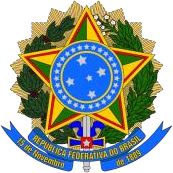 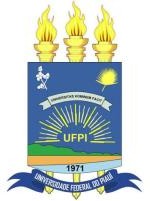 PRÓ-REITORIA DE ASSUNTOS ESTUDANTIS E COMUNITÁRIOS COORDENADORIA DE ASSISTÊNCIA COMUNITÁRIACampus Universitário Ministro Petrônio Portella, Bairro Ininga, Bloco 6, Teresina, Piauí, Brasil; CEP 64.049-550Telefone: (86) 3215-5640; Fax (86) 3215-5643.www.ufpi.br/praecANEXO XIITERMO DE COMPROMISSO – BOLSA DE APOIO ESTUDANTILEu,								, Nascido em	/		/		 Nacionalidade					Natural de:  							 CPF:	Identidade nº				Órgão Expedidor:		UF:		 Estado Civil:			, Residindo à Rua/Av.:  								  Zona:		Bairro:						Cidade:					 Estado:									CEP:					 Telefone (s):				E-mail:									 Aluno do curso de:						Matrícula nº  							 Declaro estar ciente que o período máximo para participação no Programa Bolsa de Apoio Estudantil é até 24 (vinte e quatro) meses consecutivos, sendo obrigatório o cumprimento dos requisitos pedagógicos presentes em edital e no Termo de Concordância do Serviço Pedagógico, do qual tenho absoluta ciência, bem como a comprovação de vínculo semestral com a instituição, sob pena de desligamento automático do benefício.Cidade:			 Data:	/	/  	 Banco:		 Nº da Agência:  		                               Conta Corrente:  	 Assinatura do/a estudante (por extenso)Previsão do Término do Benefício Data:	/	/  	